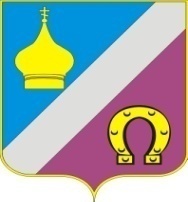 Администрация Николаевского сельского поселения Неклиновского района Ростовской области»ПОСТАНОВЛЕНИЕ                                                              с. Николаевка«16» февраля 2024  год                                                              № 27Об утверждении годового отчета о реализации муниципальной программы Николаевскогосельского поселения «Муниципальная политика» за 2023 годВ соответствии с постановлением Администрации Николаевского сельского поселения от 02.03.2018г. № 50 «Об утверждении Порядка разработки, реализации и оценки эффективности муниципальных программ Николаевского сельского поселения», распоряжением Администрации Николаевского сельского поселения от 16.03.18 № 37 «Об утверждении Методических указаний по разработке и реализации муниципальных программ Николаевского сельского поселения», Администрация Николаевского сельского поселенияПОСТАНОВЛЯЕТ:Утвердить  годовой отчет о реализации муниципальной программы Николаевского сельского поселения «Муниципальная политика» за 2023 год, утвержденной постановлением Администрации Николаевского сельского поселения от 31.10.2018. №  382/1, согласно Приложению.2. Настоящее постановление вступает в силу с момента его официального опубликования (обнародования).3. Контроль за выполнением постановления оставляю за собой.Глава Администрации Николаевского сельского поселения				Е.П. КовалеваПриложение 1к постановлению АдминистрацииНиколаевского  сельского поселенияГодовой отчет о ходе реализации и оценке эффективностимуниципальной программы Николаевского сельского поселения«Муниципальная политика» за 2023 год 1. Конкретные результаты реализации муниципальной программы,достигнутые за 2023 год	В целях развития муниципальной службы в муниципальном образовании «Николаевское сельское поселение»; совершенствования муниципального управления и муниципальной службы, информирования населения о деятельности органов местного самоуправления, в рамках реализации муниципальной программы Николаевского сельского поселения «Муниципальная политика» (далее - программа) утвержденной  постановлением Администрации Николаевского сельского поселения от 31.10.2018г. № 382/1 «Об утверждении муниципальной программы Николаевского сельского поселения «Муниципальная политика» ответственными исполнителями реализован комплекс мероприятий, на реализацию которых в 2023 году бюджетом Николаевского сельского поселения предусмотрено 42,3 тыс.рублей. Фактическое освоение средств составило 38,5 тыс.рублей,  или 91,0 %.          Программа включает в себя следующие подпрограммы:          Подпрограмма 1 – «Развитие муниципального управления и муниципальной службы в Николаевском сельском поселении, дополнительное профессиональное образование лиц, занятых в системе местного самоуправления».          В рамках реализации  подпрограммы «Развитие муниципального управления и муниципальной службы в Николаевском сельском поселении, дополнительное профессиональное образование лиц, занятых в системе местного самоуправления» достигнуты следующие результаты:        -  размещены на официальном портале Николаевского сельского поселения в сети «Интернет» в разделе «Муниципальная служба» методические рекомендации по вопросам организации кадровой работы, антикоррупционная деятельность, порядок поступления на муниципальную службу, квалификационные требования;       -  реализовано мероприятие по повышению профессиональных компетенций кадров муниципального управления, на курсах повышения квалификации в 2023 году обучено 5 муниципальный служащий;           выделенные из бюджета поселения на реализацию данного мероприятия освоены в полном объеме (20,5 тыс.рублей);                на 2023 год предусмотрено 22,3 тыс.рублей, фактическое освоение средств составило 20,5 тыс.рублей, или 100 %.       - мероприятия по диспансеризации муниципальных служащих выполнены в полном объеме, 8 муниципальных служащих получили паспорта здоровья, освоенная сумма средств составила 18,0 тыс.рублей, или 90,0 %.2. Результаты реализации основных мероприятий, приоритетных основных мероприятий муниципальной программы, а также сведения о достижении контрольных событий муниципальной программыРеализация  в отчетном периоде освоенных мероприятий подпрограммы «Развитие муниципального управления и муниципальной службы в Николаевском сельском поселении, дополнительное профессиональное образование лиц, занятых в системе местного самоуправления» привела к достижению следующих результатов:В рамках мероприятия по повышению профессиональных компетенций кадров муниципального управления, на курсах повышения квалификации в 2023 году обучено 5 муниципальный служащий.Мероприятия по диспансеризации муниципальных служащих выполнены в полном объеме, 8 муниципальных служащих получили паспорта здоровья.   В плане реализации муниципальной программы «Муниципальная политика» на 2023 год было запланировано и выполнено по подпрограмме «Развитие муниципального управления и муниципальной службы в Николаевском сельском поселении, дополнительное профессиональное образование лиц, занятых в системе местного самоуправления»:- мероприятия по повышению профессиональных компетенций кадров муниципального управления освоено 22,3 тыс.рублей. Срок контрольного события установлен 31.12.2023 года, выполнено 31.12.2023 года;Срок контрольного события установлен 31.12.2023 года, выполнено 31.12.2023 года;- мероприятия по диспансеризации муниципальных служащих освоены – 18,0 тыс.руб. Срок контрольного события установлен 31.12.2023 года, выполнено 31.12.2023 года.Сведения о выполнении основных мероприятий, приоритетных основных мероприятий программы, а также контрольных событий муниципальной программы приведены в Приложении № 1 к отчету о реализации муниципальной программы.3. Анализ факторов, повлиявших на ход реализации муниципальной программы.        Мероприятия муниципальной программы выполнены в полном объеме, в установленные сроки. Анализ факторов, повлиявших на ход реализации мероприятий муниципальной программы, не выявлен.4. Сведения об использовании бюджетных ассигнований на реализацию муниципальной программы.          На реализацию муниципальной программы в 2023 году предусмотрено 42,3 тыс.рублей. Фактическое освоение средств муниципальной программы по итогам 2023 года составило 38,5 тыс.рублей, или 91,0 %  - 3,8 тыс.рублей экономия.          Все средства использованы по целевому назначению. Сведения об использовании бюджетных ассигнований на реализацию муниципальной программы приведены в Приложении № 2 к отчету о реализации муниципальной программы.5. Сведения о достижении значений показателей (индикаторов) муниципальной программы.Показатели (индикаторы) имеют следующие значенияСведения о достижении значений показателей муниципальной программы, подпрограммы муниципальной программы с обоснованием отклонений по показателям приведены в Приложении № 3 к отчету о реализации муниципальной программы.6. Информация о результатах оценки эффективности муниципальной программы.          Оценка эффективности муниципальной программы Николаевского сельского поселения «Муниципальная политика» рассчитана в соответствии с методикой оценки эффективности  муниципальной программы, которая представляет собой оценку фактической эффективности в процессе и по итогам реализации муниципальной программы и основана на оценке результативности муниципальной программы с учетом объема ресурсов, направленных на ее реализацию, а также реализацию рисков и социально-экономических эффектов, оказывающих влияние на изменение  соответствующей сферы социально-экономического развития Николаевского сельского поселения.Оценка эффективности реализации муниципальной  программы Николаевского сельского поселения  проводится на основании годового отчета о ходе реализации муниципальной программы.Расчет  степени достижения целей и решения задач муниципальной программы «Муниципальная политика» (данные по выполнению каждого показателя приведены в приложении № 2):СДЦ= (55,6/55,6+ 9/8) /2 = 1,06 (100 %).2.Степень соответствия запланированному уровню затрат и эффективности использования средств, направленных на реализацию  муниципальной программы  (приложение № 4):УФ = 42,3/38,5*100%= 109,9 %.3. Эффективность использования средств местного бюджета (оценка экономической эффективности достижения результатов).ЭП= 109,9/106= 1,04Значение показателя эффективность использования средств местного бюджета ЭП 1,04, следовательно, оценивается как эффективная.По результатам оценки эффективности реализации муниципальной программы «Муниципальная политика», ей присваивается уровень эффективности реализации – высокоэффективная муниципальная программа7. Предложения по дальнейшей реализации программыТаким образом, анализируя  достигнутые показатели, степень выполнения мероприятий программы, можно сделать вывод о том, что реализация Программы «Муниципальная политика» является эффективной. Существует целесообразность дальнейшей реализации программных мероприятий данной муниципальной программы.Приложение № 1к годовому отчету  о ходе реализации и оценке эффективностимуниципальной программы Николаевского сельского поселения«Муниципальная политика» за 2023 годСведения о выполнении основных мероприятий, приоритетных основных мероприятий программы, а также контрольных событий муниципальной программы «Муниципальная политика» за 2023 годПриложение № 1к годовому отчету  о ходе реализации и оценке эффективностимуниципальной программы Николаевского сельского поселения«Муниципальная политика» за 2023 годСведения об использовании бюджетных ассигнований на реализацию муниципальной программы «Муниципальная политика» за 2023 годПриложение № 3к годовому отчету  о ходе реализации и оценке эффективностимуниципальной программы Николаевского сельского поселения«Муниципальная политика» за 2023 годСведения о достижении значений показателей муниципальной программы, подпрограммы муниципальной программы «Муниципальная политика» за 2023 годПриложение 2к постановлению АдминистрацииНиколаевского  сельского поселенияОтчет об исполнении Плана реализации муниципальной программы «Муниципальная политика в муниципальном образовании» за 2023 год- Доля граждан положительно оценивающих деятельность органов местного - самоуправления62-  Доля специалистов в возрасте до 30 лет, имеющих стаж муниципальной службы - более 3 лет0- Доля должностей муниципальной службы, для которых утверждены должностные - инструкции, соответствующие установленным требованиям9- Доля муниципальных служащих, должностные инструкции которых содержат - показатели результативности9- Доля вакантных должностей муниципальной службы, замещаемых на основе конкурса9- Число муниципальных служащих, прошедших обучение в соответствии с муниципальным заказом на профессиональную переподготовку, повышение квалификации и стажировку5-Число муниципальных служащих, уволившихся с муниципальной службы до достижения ими предельного возраста пребывания на муниципальной службе1- Число муниципальных служащих пошедших диспансеризацию8№ п/пНомер и наименование Ответственный 
 исполнитель, соисполнитель, участник  
(должность/ ФИО)Плановый срок окончания реализацииФактический срокФактический срокРезультатыРезультатыПричины не реализации/ реализации не в полном объеме№ п/пНомер и наименование Ответственный 
 исполнитель, соисполнитель, участник  
(должность/ ФИО)Плановый срок окончания реализацииначала реализацииокончания реализациизаплани-рованныедостигнутыеПричины не реализации/ реализации не в полном объеме123456789Подпрограмма 1«Развитие муниципального управления и муниципальной службы в Николаевском сельском поселении, дополнительное профессиональное образование лиц, занятых в системе местного самоуправления»Администрация Николаевского сельского поселения            (главный специалист Левина  О.Г.) ХХХПовышение квалификации муниципальных служащих2.Обеспечить условия для повышения результативности муниципальных служащихповышение  уровня качества кадровой обеспеченности органов местного самоуправленияВсе запланированные мероприятия реализованы.Основное мероприятие 1.1.Обеспечение дополнительного профессионального образования лиц, замещающих муниципальные должности и муниципальных служащихАдминистрация Николаевского сельского поселения            (главный специалист Левина  О.Г.)31.12.202301.01.202331.12.2023Участие муниципальных служащих на курсах повышения квалификацииПроизведена оплата услуг по повышению квалификации муниципальных служащих Основное мероприятие 1.2.Систематическое медицинское наблюдение за здоровьем муниципальных служащихАдминистрация Николаевского сельского поселения            (главный специалист Левина  О.Г.)31.12.202301.01.202331.12.2023Выполнение мероприятий по диспансеризации муниципальных служащихПроизведена оплата услуг по диспансеризации муниципальных служащихКонтрольное событие  муниципальной программы 1.1.1Администрация Николаевского сельского поселения            (главный специалист Левина  О.Г.)31.12.202301.01.202331.12.2023Проверка на предмет развития муниципального управления и муниципальной службы в Николаевском сельском поселенииПроведена проверка на предмет развития муниципального управления и муниципальной службы в Николаевском сельском поселенииНаименование муниципальной программы, подпрограммы, основного мероприятияИсточники финансированияОбъем расходов 
( тыс.рублей), предусмотренных Объем расходов 
( тыс.рублей), предусмотренных экономия (тыс.рублей)Наименование муниципальной программы, подпрограммы, основного мероприятияИсточники финансированиямуниципальной программой Фактические расходы (тыс.руб.)экономия (тыс.рублей)Муниципальная программа «Муниципальная политика»всегоГРБСРзПрЦСРВР42,338,53,8Муниципальная программа «Муниципальная политика»бюджет поселения951xxx42,338,53,8Муниципальная программа «Муниципальная политика»областной бюджет951xxx---Муниципальная программа «Муниципальная политика»федеральный бюджет951xxx---Муниципальная программа «Муниципальная политика»внебюджетные источники951xxx---Подпрограмма 1 «Развитие муниципального управления и муниципальной службы в Николаевском сельском поселении, дополнительное профессиональное образование лиц, занятых в системе местного самоуправления»всего951xxx22,320,51,8Подпрограмма 1 «Развитие муниципального управления и муниципальной службы в Николаевском сельском поселении, дополнительное профессиональное образование лиц, занятых в системе местного самоуправления»бюджет поселения951xxx22,320,51,8Подпрограмма 1 «Развитие муниципального управления и муниципальной службы в Николаевском сельском поселении, дополнительное профессиональное образование лиц, занятых в системе местного самоуправления»областной бюджет951xxx---Подпрограмма 1 «Развитие муниципального управления и муниципальной службы в Николаевском сельском поселении, дополнительное профессиональное образование лиц, занятых в системе местного самоуправления»федеральный бюджет951xxx---Подпрограмма 1 «Развитие муниципального управления и муниципальной службы в Николаевском сельском поселении, дополнительное профессиональное образование лиц, занятых в системе местного самоуправления»внебюджетные источники951xxx---Основное мероприятие 1.1Обеспечение дополнительного профессионального образования лиц, замещающих муниципальные должности и должности муниципальной службывсего951xxx22,320,51,8Основное мероприятие 1.1Обеспечение дополнительного профессионального образования лиц, замещающих муниципальные должности и должности муниципальной службыбюджет поселения951xxx22,320,51,8Основное мероприятие 1.1Обеспечение дополнительного профессионального образования лиц, замещающих муниципальные должности и должности муниципальной службыобластной бюджет951xxx---Основное мероприятие 1.1Обеспечение дополнительного профессионального образования лиц, замещающих муниципальные должности и должности муниципальной службыфедеральный бюджет951xxx---Основное мероприятие 1.1Обеспечение дополнительного профессионального образования лиц, замещающих муниципальные должности и должности муниципальной службывнебюджетные источники951xxx---Подпрограмма 2. «Диспансеризация муниципальных служащих»всего951xxx20,018,02,0Подпрограмма 2. «Диспансеризация муниципальных служащих»бюджет поселения951xxx20,018,02,0Подпрограмма 2. «Диспансеризация муниципальных служащих»областной бюджет951xxx---Подпрограмма 2. «Диспансеризация муниципальных служащих»федеральный бюджет951xxx---Подпрограмма 2. «Диспансеризация муниципальных служащих»внебюджетные источники951xxx---Основное мероприятие  2.1Систематическое медицинское наблюдение за здоровьем муниципальных служащихВсего951xxx20,018,02,0Основное мероприятие  2.1Систематическое медицинское наблюдение за здоровьем муниципальных служащихбюджет поселения951xxx20,018,02,0Основное мероприятие  2.1Систематическое медицинское наблюдение за здоровьем муниципальных служащихобластной бюджет951xxx---Основное мероприятие  2.1Систематическое медицинское наблюдение за здоровьем муниципальных служащихфедеральный бюджет951xxx---Основное мероприятие  2.1Систематическое медицинское наблюдение за здоровьем муниципальных служащихвнебюджетные источники951xxx---№ п/пПоказатель (индикатор) (наименование)Ед. измеренияЗначения показателей (индикаторов) муниципальной программы, подпрограммы муниципальной программыЗначения показателей (индикаторов) муниципальной программы, подпрограммы муниципальной программыЗначения показателей (индикаторов) муниципальной программы, подпрограммы муниципальной программыОбоснование отклонений значений показателя (индикатора) на конец отчетного года (при наличии)№ п/пПоказатель (индикатор) (наименование)Ед. измеренияГод, предшествующий отчетномуОтчетный годОтчетный годОбоснование отклонений значений показателя (индикатора) на конец отчетного года (при наличии)№ п/пПоказатель (индикатор) (наименование)Ед. измеренияГод, предшествующий отчетномупланфактОбоснование отклонений значений показателя (индикатора) на конец отчетного года (при наличии)Муниципальная программа «Муниципальная политика»Муниципальная программа «Муниципальная политика»Муниципальная программа «Муниципальная политика»Муниципальная программа «Муниципальная политика»Муниципальная программа «Муниципальная политика»Муниципальная программа «Муниципальная политика»Муниципальная программа «Муниципальная политика»1Показатель 1. Доля муниципальных служащих, получивших высшее профессиональное образованиепроценты6255,655,62Показатель 2. Доля муниципальных служащих, прошедших диспансеризациюпроценты100100100Подпрограмма 1  «Развитие муниципального управления и муниципальной службы в Николаевском сельском поселении, дополнительное профессиональное образование лиц, занятых в системе местного самоуправления»Подпрограмма 1  «Развитие муниципального управления и муниципальной службы в Николаевском сельском поселении, дополнительное профессиональное образование лиц, занятых в системе местного самоуправления»Подпрограмма 1  «Развитие муниципального управления и муниципальной службы в Николаевском сельском поселении, дополнительное профессиональное образование лиц, занятых в системе местного самоуправления»Подпрограмма 1  «Развитие муниципального управления и муниципальной службы в Николаевском сельском поселении, дополнительное профессиональное образование лиц, занятых в системе местного самоуправления»Подпрограмма 1  «Развитие муниципального управления и муниципальной службы в Николаевском сельском поселении, дополнительное профессиональное образование лиц, занятых в системе местного самоуправления»Подпрограмма 1  «Развитие муниципального управления и муниципальной службы в Николаевском сельском поселении, дополнительное профессиональное образование лиц, занятых в системе местного самоуправления»Подпрограмма 1  «Развитие муниципального управления и муниципальной службы в Николаевском сельском поселении, дополнительное профессиональное образование лиц, занятых в системе местного самоуправления»1.1.Показатель 1.1. Доля муниципальных служащих, прошедших обучение по программе дополнительного профессионального образованиячеловек696Подпрограмма 2 «Диспансеризация муниципальных служащих»Подпрограмма 2 «Диспансеризация муниципальных служащих»Подпрограмма 2 «Диспансеризация муниципальных служащих»Подпрограмма 2 «Диспансеризация муниципальных служащих»Подпрограмма 2 «Диспансеризация муниципальных служащих»Подпрограмма 2 «Диспансеризация муниципальных служащих»Подпрограмма 2 «Диспансеризация муниципальных служащих»1.2.Показатель 1.2. Доля муниципальных служащих, прошедших диспансеризациючеловек897№ п/пНомер и наименование Ответственный 
 исполнитель, соисполнитель, участник  
(должность/ ФИО)Результат реализацииФактический срокФактический срокРасходы бюджета поселения на реализацию муниципальной программы тыс.рублейРасходы бюджета поселения на реализацию муниципальной программы тыс.рублейРасходы бюджета поселения на реализацию муниципальной программы тыс.рублейПричины не реализации/ реализации не в полном объеме№ п/пНомер и наименование Ответственный 
 исполнитель, соисполнитель, участник  
(должность/ ФИО)Результат реализацииначала реализацииокончания реализацииПредусмот-ренно муниципальной программойПредусмотренно сводной бюджетной росписьюФакт на отчетную датуПричины не реализации/ реализации не в полном объеме123456789Программа «Муниципальная политика»Администрация Николаевского сельского поселенияХХХ42,342,3 38,5Все запланированные мероприятия реализованыПодпрограмма 1. «Развитие муниципального управления и муниципальной службы в Николаевском сельском поселении, дополнительное профессиональное образование лиц, занятых в системе местного самоуправления»Администрация Николаевского сельского поселения31.12.202301.01.202331.12.202322,322,320,5Основное мероприятие 1.1Обеспечение дополнительного профессионального образования лиц, замещающих муниципальные должности и должности муниципальной службыАдминистрация Николаевского сельского поселения31.12.202301.01.202331.12.202322,322,320,5Мероприятие 1.1.1Повышение квалификации муниципальных служащихАдминистрация Николаевского сельского поселения31.12.202301.01.202331.12.202322,322,320,51,8 экономия Подпрограмма 2. «Диспансеризация муниципальных служащих»Администрация Николаевского сельского поселения31.12.202301.01.202331.12.202320,020,018,02,0 экономия Основное мероприятие  2.1Систематическое медицинское наблюдение за здоровьем муниципальных служащихАдминистрация Николаевского сельского поселения31.12.202301.01.202331.12.202320,020,018,02,0 экономия Мероприятие 2.1.1Прохождение ежегодной диспансеризации муниципальных служащихАдминистрация Николаевского сельского поселения31.12.202301.01.202331.12.202320,020,018,02,0 экономия Контрольное событие  муниципальной программы 1.1.1Администрация Николаевского сельского поселения31.12.202301.01.202331.12.202342,342,3 38,5Все запланированные мероприятия реализованы.